                   Primátor mesta Malacky, Komisia pre mládež a šport Malacky,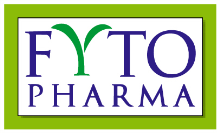 CVČ  Malacky, ZŠ Dr. J. Dérera  a sponzori                                             usporiadavajú  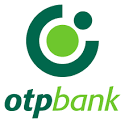 12.ročník detského šachového turnaja v Malackách(ktorý je súčasťou 19.ročníka Regionálneho šachového festivalu) Riaditeľ turnaja: RNDr. Tomáš ChabadaTurnaj A Turnaj A je súčasťou 9. ročníka GRAND PRIX mládeže 2019/20Právo účasti:  narodení 2006 a mladší s ratingom podľa LOK max. 1400 bodovHrací systém: švajčiarsky systém na 9 kôlTempo hry: 2 x 15 min. na partiu (bez zapisovania)Turnaj BPrávo účasti:  ostatníHrací systém: švajčiarsky systém na 7 kôlTempo hry:     2 x 20 min. na partiu (bez zapisovania)Pre oba turnaje platí: Miesto konania: Základná škola Dr. Jozefa Dérera, Ul. gen. M.R.Štefánika 7, 901 01 MalackyTermín:               sobota 23.11.2019Prezentácia:        23.11.2019 od 8.30 – 9.00 h na mieste podujatiaŠtartovné:           1,- €Stravovanie:  k dispozícii bude občerstvenie a nápoje pre všetkých účastníkovCeny:                 vecné, každý účastník dostane malú pozornosťO konečnom poradí rozhoduje: 1. počet bodov                                                   2. upravený Bucholz                                                   3. progres (postupové body)                                                   4. najlepší výsledok zo vzájomných partií                                                   5. žreb  Upozornenie: Účastníci festivalu musia priniesť na každého  nepárneho hráča kompletnú hraciu súpravu a funkčné šachové hodiny. Kapacita hracej miestnosti je cca 100 hráčov, prednosť majú skôr prihlásení hráči.Prihlášky treba zaslať do 21.11.2019: treba uviesť meno a priezvisko, dátum narodenia a LOK.           Informácie a prihlášky: RNDr. Tomáš Chabada, mobil: 0905194552                                          email: chabadatomas@azet.sk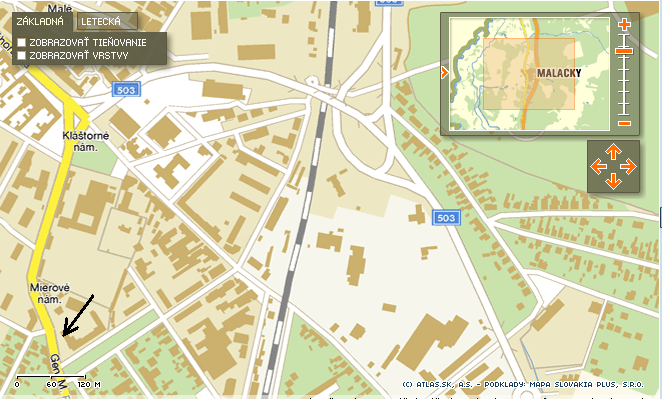 